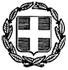 ΘΕΜΑ: «Πρόσκληση σε τακτική συνεδρίαση της Οικονομικής Επιτροπής Δήμου Ανδραβίδας-Κυλλήνης»Σας προσκαλούμε σε τακτική δημόσια συνεδρίαση της Οικονομικής Επιτροπής που θα γίνει στο Δημοτικό Κατάστημα, της έδρας του Δήμου, στην αίθουσα συνεδριάσεων του Δημοτικού Συμβουλίου στις 27 Ιανουαρίου 2020 ημέρα Δευτέρα και ώρα 13:00 το μεσημέρι προς συζήτηση και λήψη απόφασης στα κατωτέρω θέματα:Περί  εγκρίσεως  αποτελέσματος  3ου πρακτικού ανοιχτού  ηλεκτρονικού διαγωνισμού  ( 77236)  για το έργο « Αποκατάσταση  Αγροτικής  Οδοποιίας Δημοτικής  Ενότητας  Ανδραβίδας- Κάστρου- Κυλλήνης  του Δήμου Ανδραβίδας- Κυλλήνης» Περί έγκρισης Παράτασης προθεσμίας  του έργου « Βελτίωση πρόσβασης –Ασφαλτοστρώσεις σε Αγροτικές Περιοχές του Δήμου Ανδραβίδας- Κυλλήνης ( Τ.Κ. Καπελέτου)»Περί  συνέχισης του διαγωνισμού – ανακήρυξη  προσωρινού μειοδότη  για το έργο « Αντιπλημμυρική προστασία 1ου Δημοτικού Σχολείου Λεχαινών του Δήμου Ανδραβίδας- Κυλλήνης»Περί συγκροτήσεως επιτροπής διενέργειας διαγωνισμών – επιτροπής αξιολόγησης προσφορών, διαγωνισμών και απευθείας ανάθεσης προμηθειών του Ν. 4412/2016Περί συγκροτήσεως επιτροπής διενέργειας διαγωνισμών – επιτροπής αξιολόγησης προσφορών, διαγωνισμών και απευθείας ανάθεσης παροχής Γενικών Υπηρεσιών του Ν. 4412/2016Περί συγκροτήσεως επιτροπής αξιολόγησης ενστάσεων – παροχής Γενικών Υπηρεσιών  σύμφωνα με τον Ν. 4412/2016Περί συγκροτήσεως επιτροπής διενέργειας διαγωνισμών έργων σύμφωνα με τον Ν. 4412/2016Περί συγκροτήσεως επιτροπής διενέργειας διαγωνισμών – επιτροπής αξιολόγησης προσφορών, διαγωνισμών – μελετών, παροχής τεχνικών και λοιπών συναφών επιστημονικών υπηρεσιών του Ν. 4412/2016Περί συγκροτήσεως επιτροπής  Παραλαβής  - Παροχής ΥπηρεσιώνΠερί συγκροτήσεως  επιτροπής  παραλαβής  προμηθειών Περί συγκροτήσεως   επιτροπής  Εδαφών Έργου : « Αναπλάσεις Έδρας και Ιστορικής ΄Εδρας  του Δήμου Ανδραβίδας- Κυλλήνης»Περί συγκροτήσεως  επιτροπής παραλαβής  και ελέγχου ποιότητας υλικών έργου: « Αναπλάσεις Έδρας και Ιστορικής ΄Εδρας  του Δήμου Ανδραβίδας- Κυλλήνης»Περί  ορισμού  Οργανωτικής Μονάδας  Δήμου  ως γνωμοδοτικό όργανο εκτέλεσης Έργων Περί έγκριση τεχνικών προδιαγραφών και κατάρτιση όρων διενέργειας δημόσιου ανοικτού διαγωνισμού για την ανάδειξη αναδόχου εκτέλεσης της προμήθειας «Προμήθεια καυσίμων & λιπαντικών για κίνηση μεταφορικών μέσων».Περί έγκριση τεχνικών προδιαγραφών και κατάρτιση όρων διενέργειας συνοπτικού μειοδοτικού διαγωνισμού  του έργου « Συντήρηση δικτύου ηλεκτροφωτισμού  ΔΕ  Κάστρου- Κυλλήνης -Λεχαινών»Περί έγκριση τεχνικών προδιαγραφών και κατάρτιση όρων διενέργειας συνοπτικού μειοδοτικού διαγωνισμού  του έργου « Συντήρηση δικτύου ηλεκτροφωτισμού  ΔΕ  Ανδραβίδας-Βουπρασίας»Περί παροχής  νομικής στήριξης  σε πρώην αιρετό  και ορισμό πληρεξούσιου δικηγόρου ( Κλητ. Θέσπισμα Α17-1689-778 /19-12-19)Περί παροχής  νομικής στήριξης  σε πρώην αιρετό  και ορισμό πληρεξούσιου δικηγόρου(υπόθεση  πρόσληψης προσωπικού ορισμένου χρόνου) Περί ορισμού πληρεξούσιου δικηγόρου   για υπόθεση διαταγής  πληρωμής   της ανώνυμης  εταιρείας  « Ήλιδα Σύμβουλοι Μηχανικοί Ανώνυμος Τεχνική Εταιρεία»Περί ορισμού πληρεξούσιου δικηγόρου   για υπόθεση Αικατερίνης χήρας Παναγιώτη Αλεξόπουλου και λοιπών.Περί  παροχής  νομικής  στήριξης   σε  πρώην αιρετούς  και ορισμό πληρεξούσιων δικηγόρων  για υπόθεση  επιβολής δημοτικών τελών  και προστίμων  Ο   ΠΡΟΕΔΡΟΣΚΩΝΣΤΑΝΤΙΝΟΣ ΒΑΡΒΑΡΕΣΟΣ ΕΛΛΗΝΙΚΗ ΔΗΜΟΚΡΑΤΙΑ Λεχαινά  23-01-2020ΝΟΜΟΣ ΗΛΕΙΑΣ Αριθ. Πρωτ: 793ΔΗΜΟΣ ΑΝΔΡΑΒΙΔΑΣ ΚΥΛΛΗΝΗΣΟΙΚΟΝΟΜΙΚΗ ΕΠΙΤΡΟΠΗ ΑΝΔΡΑΒΙΔΑΣ -ΚΥΛΛΗΝΗΣΠΡΟΣ: :Α.Τακτικά Μέλη Οικονομικής Επιτροπής             Δήμου Ανδραβίδας-Κυλλήνης             1) κ. Γιαννίτση Αλεξάνδρα             2) κ. Βαγγελάκο Παναγιώτη Τ.Κ. 27053 ΛΕΧΑΙΝΑ             3) κ. Χατζή ΠαναγιώτηΠληροφορίες: Ν. Μπουχούτσος Τηλ. 2623360807             4)κ. Χαντζή ΚωνσταντίνοFAX:2623360810             5)κ. Τσιρίκο Βασίλειο             6)κ. Μίγκο Ανδρέα  ( σε περίπτωση απουσίας σας , να             ειδοποιήσετε τον αρμόδιο υπάλληλο του Τμήματος Υποστήριξης Πολιτικών Οργάνων – Οικονομικής Επιτροπής )        B.Τους κ.κ. Προέδρους  των Συμβουλίων Κοινοτήτων & Προέδρων Κοινοτήτων,  αντίστοιχων με τα θέματα της ημερήσιας διάταξης   ΚΟΙΝ: κ. Δήμαρχο 